                                                              Zápisnicazo zasadnutia Obecného zastupiteľstva v Hornej Marikovejkonaného dňa 18. apríla  2018Prítomní poslanci :Braciník Peter, Braciníková Viera, Martečíková Vlasta,, Zemančíková Bohuslava, Kušnierik Anton, Šupolík Zdeno Neprítomný: 	Jaroslav Babečka
Hlavný kontrolór: Šubiková LenkaStarosta obce: Ing. Miroslav HamarObčania: - Overovatelia zápisnice: Peter Braciník, Vlasta Martečíková,Zapisovateľka: Eva Brídziková
hlasovanie : za :	6	proti : 0	zdržal sa : 0Program: 
1. Zahájenie
       2.Správa o činnosti a plnení úloh
       3.Príprava a schválenie Verejnej obchodnej súťaže na predaj techniky
       4. Príprava a schválenie Verejnej obchodnej súťaže na predaj pozemkov
       5. Znalecký posudok na budovu školy - informácia
       6. Príprava projektov a aktuálne výzvy na čerpanie Fondov EU
       7. Rôzne
       8. Záverhlasovanie : za :	6	proti : 0	zdržal sa : 0
2.) Správa o plnení uznesenia OZ a o činnosti obecného úradu   V uplynulom období boli plnené tieto úlohy: Činnosť bola zameraná na spracovanie a včasné podanie žiadostí o dotácie na rôzne činnosti a aktivity, ktoré plánujeme v ďalšom období realizovať. 
Pripravili sme žiadosť o dotáciu od TSK na konanie XXVI ročníka MFS - obci bola schválená dotácia vo výške 1 800 Euro.
      Na TSK sme pomohli spracovať i žiadosť pre našu organizáciu JDS k organizácii tohto ročného Stretnutia heligónkarov v Hornej Marikovej, dotácie pre organizácie by mali byť vyhodnotené do konca mája.
      Pripravili sme žiadosť na Ministerstvo financií o dotáciu na nákup zariadenie – nábytku - pre priestory sály kultúrneho domu, klubovne i knižnice. Bez ohľadu na výsledok tejto žiadosti budeme musieť v tomto roku investovať do nábytku v sále KD.Stoly už boli viackrát opravované, v zlom stave sú hlavne stolové dosky.
V roku 2017 sme pripravili podklady pre spracovanie zmluvy na poskytnutie dotácie na opravu Požiarnej zbrojnice – zmluvu pripravuje Prezídium HaZZ. Dotácia nám bola schválená, ako sme už informovali vo výške 30 000€. Po podpise zmluvy budeme organizovať výberové konanie na dodávateľa stavebných prác. Práce budú vykonané podľa spracovaného projektu a rozpočtovaných položiek. 
      K Požiarnej zbrojnici sme boli nútení požiadať o zmenu názvy stavby so súčasného názvu zapísaného na liste vlastníctva Požiarna zbrojnica a pekáreň na názov Požiarna zbrojnica.  V budove nemôže byť organizovaná žiadna komerčná činnosť, budova musí byť pri a po rekonštrukcii využívaná pre potreby DHZ. Túto zmenu vykoná stavebný úrad pre našu obec – ktorým je Obec Dolná Mariková O potrebné podklady: vyjadrenia Riaditeľstva HaZZ v Považskej Bystrici, Regionálneho úradu verejného zdravotníctva, revíziu elektroinštalácie a revíziu bleskozvodov sme už požiadali. 
      Pre bežnú činnosť DHZ sme začiatkom apríla získali dotáciu 3 000€, kde už bola podpísaná zmluva. Zmluva bola zverejnená na stránke obce, tieto prostriedky môžu byť použité len na vylepšenie stavu výzbroje a výstroje požiarnej jednotky, školenia a požiarny materiál podľa špecifikácie.
      Úspešní sme boli i pri získaní Fondov EU na opravu cesty do Žrnového, celkom nám bolo schválených 82 797,44 Eur. Projekt sme podávali koncom roku 2015, vyhodnocovanie trvalo až do konca roku 2017.  Pri podaní projektu bola organizovaná súťaž na dodávateľa – ktorým sa stala firma DK Kurt z Dubnice n Váhom, predpokladáme, že práce by sa mohli začať v mesiaci júni. 
     V tejto súvislosti s miestnymi komunikáciami sme listom vyzvali na fyzickú obhliadku poškodených úsekov i ML Považská Bystrica – úsilie by sme i tu smerovali na kompletné doriešenie cesty v časti Žrnové. 
     V tejto súvislosti a s ohľadom na to, že podľa dostupných informácií sa pripravuje ďalšia výzva na miestne komunikácie v rámci programu PRV, kde by mal byť zvýšený limit na jeden projekt na sumu 150 000€. Na základe vykonaných geodetických zameraní ciest, ktoré sme robili v rokoch 2015 – 2016 máme splnený základný predpoklad na úspešné podanie projektu.  Zahájili sme prípravné práce na opravu ďalších ciest – jednalo by sa o projekt na opravu miestnych komunikácií v obci, v projekte by boli riešené tri úseky:
- úsek cesty Udíčka parcela KNC č. 2155/5 - Udíčka odbočka do Nimochockov – cca 600m
- cesta do Hlbokého KNC č. 714/5 - cca 1600m 
- cesta do Rovného parcela KNC č. 2977/11 - od parcely KNC č. 445 po parcelu 3039/2 (Kýškovci – Bakalíkovci)cca 300m 
Uskutočnili sme fyzickú obhliadku týchto úsekov a na základe pomocných meraní, spracovaného GP a podmienok Výzvy by sme tento projekt pripravili.
Tak, ako sme už informovali, pripravujeme i riešenie prestavby, resp. vybudovania domu smútku za využitia Fondov EU, kde by sme chceli náš dom smútku kompletne prerobiť. V súčasnej dobe pripravujeme projektovú dokumentáciu a pripravíme žiadosť na o pridelenie financií. 
Na výber projektanta sme organizovali výber na základe predložených cenových ponúk, kde sa víťazom stal Ing. Sádecký. 
     V pláne realizácie čerpania Eurofondov je i opatrenie na Protipovodňové opatrenia – resp. zadržanie vody v krajine. Tu by sme radi využili možnosť získať finančné prostriedky na zlepšenie stavu budova OcU. Jedná sa o odvodnenie átria a odvodnenie zvodov z rín objektu. Pri odvodnení átria by sme chceli esteticky upraviť tento priestor, aby bol využiteľný pri akciách, ktoré tu organizujeme. 
      Súdom nám bolo oznámené, že nás súd určuje za opatrovníka p. Ivana Kršíka, nakoľko sa jeho doterajšia opatrovateľka tohto vzdáva. Pripravili a poslali sme sťažnosť na Okresný súd ohľadne určenia opatrovateľstva na pána Ivan Kršíka, ktorého sa zbavovala pani Vaňková. 
V tejto veci sa obec angažovala v roku 2007, kde na základe zbavenia svojprávnosti bol p. Kršík umiestnený do Domova sociálnych služieb v Dolnom Lieskove. V súčasnej dobe evidujeme, že p. Kršík má blízku i vzdialenú rodinu, je „bezproblémový“, ale v prípade, že rodina nebude chcieť starostlivosť o neho prevziať budeme musieť túto povinnosť prevziať ako obec.
      Riešili sme aj susedské nezhody v osade Medvedínec, kde sme listom na základe listu p. Jána  Kršíkavyzvali p. Stanislava Habudu o uvoľnenie parcely KNE č.  2145/1. Následne sa ako riešenie ukazuje zmluva medzi uvedenými, ktorou p. Habuda predáva podiel v parcele tak, aby si p. Kršík mohol prístup k svojmu RD upraviť bez toho, aby dochádzalo k úpravám hranice medzi pozemkami p. Habudu a pozemku E 2145/1 (obecná cesta).
   Riešili sme žiadosť pán Ing. Milana Hamara o povolenie výrubu stromov pred jeho pozemkom, k tomu sme dali stanovisko pre potreby OUŽP, pri riešení na mieste samom bol prítomný aj p. Ing. Petrík.
Pri obhliadke  pozemkov obce sme zistili, že na pozemku KNE č. 2714/30, RD súp. číslo 350 v osade Máčkovci sú vykonávané udržiavacie a ďalšie práce, ktoré svedčia o neohlásených stavebných úpravách na pozemku obce. 
   Zároveň bolo zistené – vznik stavby na pozemku KNC 2732/1, 2732/3, KNE 2704/5 v osade Šikovci.Návrh na uznesenie :Obecné zastupiteľstvo v Hornej Marikovej žiada stavebnú komisiu o obhliadku stavieb v časti obce Máčkovci a Šikovcihlasovanie : za : 6		proti : 0	zdržal sa : 0       Na základe spracovanej žiadosti, ktorú sme v decembri poslali na Správ u ciest TSK máme informáciu, že dva úseky cesty III. triedy ba mali byť opravované v roku 2018, jedná sa o : úsek Pagaňov – most a popred ZSS až do Papradňanoviec, úsek Belejov – Prieseky. 
Na TSK sa pripravuje i oprava tzv. „hrubého“ mostu pod MČ Ráztoka. Celkove by sa malo do uvedených úsekov dostať cca 250 000€.
       Koncom mesiaca marec sa nám podarilo vydať novinky, ktoré boli doručené do každej domácnosti. 
p. Šupolík – upozorňuje na ničenie majetku obecných ciest a súkromných pozemkov diviakmi, cesty je potrebné upratať
Návrh na uznesenie :Obecné zastupiteľstvo v Hornej Marikovej berie na vedomie Informáciu o plnení uznesení a činnosti obecného úraduhlasovanie : za : 6		proti : 0	zdržal sa : 03. Príprava a schválenie Verejnej obchodnej súťaže na predaj techniky a pozemkov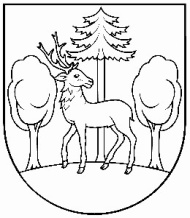 Obec Horná MarikováObecný úrad Horná Mariková, Modlatín č. 357018 03 Horná Marikovátel.: 042/4352182mobil: 0902708199e-mail: obechornamarikova@stonline.sk	http://www.hornamarikova.sk/Zverejnené na internetovej stránke Obce Horná Mariková dňa :  19.04.2018Vyhlasovateľ: Názov: Obec Horná Mariková                         Sídlo: Horná Mariková, Modlatín č. 357   018 03 Horná Mariková                         Zastúpený:  Ing. Miroslav Hamar, starosta obce                         IČO: 00317276                         Bankové spojenie: Prima banka Slovensko a.s.  Považská Bystrica                         Číslo účtu: SK67 5600 0000 0028 0081 8010(v ďalšom texte len „Obec Horná Mariková“ alebo vyhlasovateľ“)v y h l a s u j eobchodnú verejnú súťaž v zmysle § 9a ods. 1 písm. a) zák. SNR č. 138/1991 Zb. o majetku obcí v znení neskorších predpisov s použitím § 281 až 288  Obchodného zákonníka na podávanie najvhodnejšieho návrhu na uzatvorenie kúpnej zmluvy na predaj hnuteľného majetku obce:Nákladný automobil AVIA A 31.1NPODMIENKY OBCHODNEJ VEREJNEJ SÚŤAŽEI. Úvodné ustanovenie	Verejná obchodná súťaž sa uskutoční v súlade s platnými právnymi predpismi a uznesením Obecného zastupiteľstva v Hornej Marikovej  č. 2/2018 zo dňa  18.04.2018.II.Predmet obchodnej verejnej súťaže1.Predmetom obchodnej verejnej súťaže je výber najvyššej ponuky na predaj hnuteľného majetku  a uzatvorenie kúpnej zmluvy na hnuteľný  majetok obce a to :- Nákladný automobil AVIA A 31.1 N2.  Najvyššia cenová ponuka za uvedený hnuteľný majetok.3.Minimálna požadovaná cena, za ktorú sa hnuteľný majetok ponúka na predaj je 650,00EUR III.Časový plán súťažeVyhlásenie súťaže dňa  18.4.2018.     Obhliadka hnuteľného majetku bude umožnená záujemcovi po  telefonickom dohovore so starostom obce – Ing. Miroslavom Hamarom – č.t. 0902708199,  po zverejnení súťaže.Ukončenie predkladania  cenových ponúk  do  súťaže je do 18.05.2018 do 12,00 hod.Vyhodnotenie ponúk uskutoční  dňa 21.05.2018 do 15,00 hodiny 3 – členná komisia   schválená obecným zastupiteľstvom.Komisia vyhodnotí ponuky hneď po otvorení obálok.Oznámenie vybranej  ponuky: do desať dní od vyhodnotenia  súťaže.5..Uzatvorenie kúpnej zmluvy do 15.06.2018.IV.Podmienky obchodnej verejnej súťaže1.Obchodná verejná súťaž sa začína dňom zverejnenia vyhlásenia verejnej obchodnej súťaže na internetovej stránke Obce Horná Mariková dňa 19.04.2018. 2. Navrhovateľ môže predložiť najviac jednu ponuku. Ak podá navrhovateľ viac ponúk, bude do súťaže zaradená len najvyššia ponuka. Ponuku môže predložiť len navrhovateľ, ktorý využil možnosť obhliadky ponúkanej techniky – nákladné vozidlo AVIA A 31.1N.3. Forma podávania  ponúk  je písomná! Náležitosti návrhu sú v čl. VII.  týchto podmienok verejnej obchodnej súťaže.4.Navrhovatelia môžu meniť, dopĺňať svoje ponuky a odvolať ich do ukončenia lehoty na predkladanie ponúk,  t.j. do dňa 18.05.2018 do 12,00 hod.5.Vyhlasovateľ – Obec Horná Mariková  vyhodnotí  predložené ponuky dňa 21.05.2018 do 15,00 hod.6.Vyhlasovateľ – Obec Horná Mariková písomne oboznámi navrhovateľom výsledky verejnej obchodnej súťaže do desať dní od vyhodnotenia verejnej obchodnej súťaže. Oznámenie výsledkov súťaže navrhovateľom obsahuje označenie navrhovateľa (identifikácia), označenie predmet predaja (jeho identifikácia a poradie), predloženú cenovú ponuku a uvedenie poradia, ktoré bolo určené  pri vyhodnotení súťaže.7. Vyhlasovateľ si vyhradzuje právo odmietnuť všetky predložené cenové ponuky, súťaž zrušiť, meniť podmienky súťaže, ukončiť súťaž ako neúspešnú alebo predĺžiť lehotu na predkladanie ponúk, predĺžiť lehotu na vyhlásenie výsledku súťaže.  Zmena podmienok súťaže sa vykoná spôsobom a prostriedkami tak, ako bola vyhlásená.8. 	Do súťaže nemožno zahrnúť cenovú ponuku, predloženú po lehote určenej v podmienkach súťaže.9.   Navrhovatelia nemajú nárok na náhradu nákladov spojených s ich účasťou v súťaži.10. Nárok na úhradu nákladov spojených s účasťou na súťaži nevzniká ani navrhovateľovi,    ktorý v súťaži zvíťazil.V.Podmienky  predaja hnuteľného majetku1.Vyhlasovateľ podmieňuje predaj hnuteľného majetku uzavretím kúpnej zmluvy v termíne do 15.06.2018.2. Zmluva nadobúda platnosť  dňom podpisu obidvoma zmluvnými stranami a účinnosť dňom jej zverejnenia.3.Ak by zmluva nebola zverejnená do 3 mesiacov od jej uzavretia, tak  platí,  že v zmysle §  zákona č. 40/1964 Zb. v znení neskorších predpisov k uzavretiu zmluvy nedošlo. 4.V prípade nedodržania stanovených lehôt zo strany víťaza súťaže bude hnuteľný majetok  ponúknutý na predaj navrhovateľovi, ktorý je nasledujúci po víťazovi v poradí určenom pri posudzovaní  a vyhodnotení predložených návrhov.VI.Kritéria hodnotenia návrhov1.Kritérium hodnotenia predložených návrhov je  najvyššia cenová ponuka. 2.Víťazom obchodnej verejnej súťaže bude navrhovateľ najvhodnejšej ponuky, ktorej bude priradené poradie č. 1. V poradí druhej najvhodnejšej ponuke sa priradí  poradie č. 2. Takto bude postupované aj pri ďalších ponukách, ktorým bude priradené číslo podľa poradia. 3.V prípade rovnakej ponúknutej ceny za predaj viacerými navrhovateľmi za splnenia súťažných podmienok rozhodne komisia podľa výhodnosti predloženej ponuky pre obec.4.Účastníkom súťaže, ktorí v obchodnej verejnej súťaži neuspeli – umiestnili sa na druhom a ďalších miestach – obec oznámi, že ich návrhy sa odmietli.VII.Podanie ponuky/návrhuNávrhy do obchodnej verejnej súťaže sa posielajú v uzatvorenej obálke  s viditeľným označením - textom:NEOTVÁRAŤ – OBCHODNÁ VEREJNÁ SÚŤAŽ - PREDAJ - Nákladný automobil AVIA A 31.1 NPísomný návrh je potrebné doručiť poštou (rozhodujúci je termín doručenia, nie dátum poštovej pečiatky) na adresu: Obecný úrad, Modlatín č. 357, 018 03 Horná Mariková alebo podať osobne do podateľne Obecného úradu, kde poverený zamestnanec obce vyznačí na obálke:„Prijaté: dátum, čas a miesto prijatia návrhu spolu so svojím podpisom“.Povinné náležitosti návrhu na odkúpenie hnuteľného majetku :- 	presné označenie navrhovateľa 	(fyzická osoba – podnikateľ a právnická osoba uvedie: obchodné meno, sídlo, IČO, meno konajúcej osoby/zástupcu, zápis v obchodnom alebo živnostenskom registri, telefónne číslo    fyzická osoba uvedie: meno, priezvisko, bydlisko, rodné číslo, tel. číslo)- 	označenie predmetu hnuteľného majetku- 	cenový návrh - 	záväzok , že prevezme od vlastníka hnuteľný majetok tak, v akom stave sa teraz nachádza- 	súhlas s podmienkami súťaže  - 	ponuka/návrh musí byť podpísaný a datovaný (u právnickej osoby aj pečiatka a podpis konajúcej osoby). V prípade, že ponuka nebude spĺňať náležitosti vyššie uvedené, bude pri vyhodnocovaní ponúk zo súťaže vylúčený.V Hornej Marikovej dňa  18.04.2018Ing. Miroslav Hamar        starosta obceNávrh na uznesenie :Obecné zastupiteľstvo v HornejMarikovej schvaľuje podmienky Obchodnej verejnej súťaže na odpredaj nadbytočného hnuteľného majetku obce : Verejná obchodná súťaž – Nákladný automobil – Avia A 31.1N.hlasovanie : za : 			proti :	0		zdržal sa :  0Návrh na uznesenie :Obecné zastupiteľstvo v Hornej Marikovej schvaľuje komisiu pre obchodnú verejnú súťaž na odpredaj nadbytočného hnuteľného majetku : Nákladný automobil -AVIA A 31.1N, v zložení :Jaroslav BabečkaVlasta MartečíkováBohuslava Zemančíkováhlasovanie : za : 6		proti : 0  	zdržal sa : 0	Obec Horná MarikováObecný úrad Horná Mariková, Modlatín č. 357018 03 Horná Marikovátel.: 042/4352182mobil: 0902708199e-mail: obechornamarikova@stonline.sk	http://www.hornamarikova.sk/Zverejnené na internetovej stránke Obce Horná Mariková dňa :  19.04.2018Vyhlasovateľ: Názov: Obec Horná Mariková                         Sídlo: Horná Mariková, Modlatín č. 357   018 03 Horná Mariková                         Zastúpený:  Ing. Miroslav Hamar, starosta obce                         IČO: 00317276                         Bankové spojenie: Prima banka Slovensko a.s.  Považská Bystrica                         Číslo účtu: SK67 5600 0000 0028 0081 8010v ďalšom texte len „Obec Horná Mariková“ alebo vyhlasovateľ“)v y h l a s u j eobchodnú verejnú súťaž v zmysle § 9a ods. 1 písm. a) zák. SNR č. 138/1991 Zb. o majetku obcí v znení neskorších predpisov s použitím § 281 až 288  Obchodného zákonníka na podávanie najvhodnejšieho návrhu na uzatvorenie kúpnej zmluvy na predaj nehnuteľného majetku obce:- zapísané na LV č. 703 v k.ú. Horná Mariková, nachádzajúce sa v časti obce Horná Mariková – Hlboké / Prieseky/ :- parcela C KN č. 279/1 o výmere 739 m2 – ostatné plochy- parcela C KN č. 281/1 o výmere   978 m2 – zastavané plochy a nádvoria- parcela C KN č. 281/2 o výmere   442 m2 – zastavané plochy a nádvoria- parcela C KN č. 279/2 o výmere   71 m2 – ostatné plochy PODMIENKY OBCHODNEJ VEREJNEJ SÚŤAŽEI. Úvodné ustanovenie	Predaj nehnuteľností sa uskutoční v súlade s platnými právnymi predpismi a uznesením Obecného zastupiteľstva v Hornej Marikovej  č. 2/2018 zo dňa 18.04.2018II.Predmet obchodnej verejnej súťaže1. Predmetom obchodnej verejnej súťaže je výber najvhodnejšej ponuky na predaj nehnuteľností  a uzatvorenie kúpnej zmluvy na nehnuteľný  majetok obce a to :- zapísané na LV č. 703 v k.ú. Horná Mariková, nachádzajúce sa v časti obce Horná Mariková – Hlboké / Prieseky/:BLOK I : - parcela C KN č. 279/2 o výmere   71 m2 – ostatné plochy - parcela C KN č. 281/1 o výmere   978 m2 – zastavané plochy a nádvoriaBLOK II : - parcela C KN č. 279/1 o výmere 739 m2 – ostatné plochy- parcela C KN č. 281/2 o výmere   442 m2 – zastavané plochy a nádvoriaPredmetom obchodnej verejnej súťaže je súbor uvedených parciel v každom bloku.Minimálna cena za 1 m2 predávanej plochy je 7,00 Euro.III.Časový plán súťažeVyhlásenie súťaže dňa   18.04.2018.Ohliadka nehnuteľností bude umožnená záujemcovi po  telefonickom dohovore so starostomobce – Ing. Miroslavom Hamarom – č. t. 0902708199,  po zverejnení súťaže.Ukončenie predkladania  cenových ponúk  do  súťaže  do 18.05.2018 do 12,00 hod.Vyhodnotenie ponúk uskutoční  dňa  - 3 – členná komisia schválená obecným zastupiteľstvom.dňa 21.05.2018 do 15,00 hod.Oznámenie vybranej  ponuky: do desať dní od vyhodnotenia  súťaže.Uzatvorenie kúpnej zmluvy do 15.06.2018.IV.Podmienky obchodnej verejnej súťažeObchodná verejná súťaž sa začína dňom zverejnenia vyhlásenia verejnej obchodnej súťaže na internetovej stránke Obce Horná Mariková dňa 19.4.2018.Navrhovateľ predkladá cenovú ponuku za celý blok pozemkov. Ak podá navrhovateľ viac ponúk, bude akceptovaná ponuka s najvyššou cenou. Forma podávania  ponúk  je písomná. Náležitosti návrhu sú v čl. VII.  týchto podmienok verejnej obchodnej súťaže.Navrhovatelia môžu meniť, dopĺňať svoje ponuky a odvolať ich do ukončenia lehoty na predkladanie ponúk,  t.j. do 18.05.2018 do 12,00 hod.Vyhlasovateľ – Obec Horná Mariková  vyhodnotí  predložené ponuky dňa do 18.05.2018 do 15,00 hod.Vyhlasovateľ – Obec Horná Mariková písomne oboznámi navrhovateľom výsledky verejnej obchodnej súťaže do desať dní od vyhodnotenia verejnej obchodnej súťaže. Oznámenie výsledkov súťaže navrhovateľom obsahuje označenie navrhovateľa (identifikácia), označenie predmet nájmu (jej identifikácia a poradie), predloženú cenovú ponuku a uvedenie poradia, ktoré bolo určené  pri vyhodnotení súťaže.7. Vyhlasovateľ si vyhradzuje právo odmietnuť všetky predložené cenové ponuky, súťaž zrušiť, meniť podmienky súťaže, ukončiť súťaž ako neúspešnú alebo predĺžiť lehotu na predkladanie ponúk, predĺžiť lehotu na vyhlásenie výsledku súťaže.  Zmena podmienok súťaže sa vykoná spôsobom a prostriedkami tak, ako bola vyhlásená.8. Do súťaže nemožno zahrnúť cenovú ponuku, predloženú po lehote určenej v podmienkach súťaže.9.   Navrhovatelia nemajú nárok na náhradu nákladov spojených s ich účasťou v súťaži.10. Nárok na úhradu nákladov spojených s účasťou na súťaži nevzniká ani navrhovateľovi,    ktorý v súťaži zvíťazil.V.Podmienky  predaja nehnuteľnostiVyhlasovateľ podmieňuje predaj nehnuteľností uzavretím kúpnej zmluvy do  15.06.2018. Zmluva nadobúda platnosť dňom podpisu obidvoma zmluvnými stranami a účinnosť dňom jej zverejnenia.Ak by zmluva nebola zverejnená do 3 mesiacov od jej uzavretia, tak  platí,  že v zmysle §  zákona č. 40/1964 Zb. v znení neskorších predpisov k uzavretiu zmluvy nedošlo. V prípade nedodržania stanovených lehôt zo strany víťaza súťaže bude nehnuteľnosť ponúknutá na predaj navrhovateľovi, ktorý je nasledujúci po víťazovi v poradí určenom pri posudzovaní  a vyhodnotení predložených návrhov.VI.Kritéria hodnotenia návrhovKritérium hodnotenia predložených návrhov je  najvyššia cenová ponuka. Víťazom obchodnej verejnej súťaže bude navrhovateľ najvhodnejšej ponuky, ktorej bude priradené poradie č. 1. V poradí druhej najvhodnejšej ponuke sa priradí  poradie č. 2. Takto bude postupované aj pri ďalších ponukách, ktorým bude priradené číslo podľa poradia. V prípade rovnakej ponúknutej ceny za predaj viacerými navrhovateľmi za splnenia súťažných podmienok rozhodne komisia hlasovaním.Účastníkom súťaže, ktorí v obchodnej verejnej súťaži neuspeli – umiestnili sa na druhom a ďalších miestach – obec oznámi, že ich návrhy sa odmietli.VII.Podanie ponuky/návrhuNávrhy do obchodnej verejnej súťaže sa posielajú v uzatvorenej obálke  s viditeľným označením - textom:NEOTVÁRAŤ – OBCHODNÁ VEREJNÁ SÚŤAŽ - PREDAJ POZEMKOV V K.Ú. HORNÁ  MARIKOVÁPísomný návrh je potrebné doručiť poštou (rozhodujúci je termín doručenia, nie dátum poštovej pečiatky) na adresu: Obecný úrad Horná Mariková, Modlatín 357, 018 03 Horná Mariková alebo podať osobne do podateľne Obecného úradu Horná Mariková, kde poverený zamestnanec obce vyznačí na obálke:„Prijaté: dátum, čas a miesto prijatia návrhu spolu so svojím podpisom“.Povinné náležitosti návrhu na odkúpenie nehnuteľnosti:-  presné označenie navrhovateľa    (fyzická osoba – podnikateľ a právnická osoba uvedie: obchodné meno, sídlo, IČO, meno konajúcej osoby/zástupcu, zápis v obchodnom alebo živnostenskom registri, telefónne číslo   fyzická osoba uvedie: meno, priezvisko, bydlisko, rodné číslo, tel. číslo)-  označenie predmetu kúpy – (bloky pozemkov)-  cenový návrh -  záväzok , že prevezme od vlastníka nehnuteľnosť tak, v akom stave sa nachádza - súhlas s podmienkami súťaže  - ponuka/návrh musí byť podpísaný a datovaný (u právnickej osoby aj pečiatka a podpis konajúcej osoby). V prípade, že ponuka nebude spĺňať náležitosti vyššie uvedené, bude pri vyhodnocovaní ponúk zo súťaže vylúčený.V Hornej Marikovej dňa  18.04.2018                              Ing. Miroslav Hamar									starosta obceNávrh na uznesenie :Obecné zastupiteľstvo v HornejMarikovej schvaľuje podmienky Obchodnej verejnej súťaže na odpredaj nadbytočného nehnuteľného majetku obce: Verejná obchodná súťaž - zapísané na LV č. 703 v k. ú. Horná Mariková, nachádzajúce sa v časti obce Horná Mariková – Hlboké / Prieseky/:BLOK I : - parcela C KN č. 279/2 o výmere   71 m2 – ostatné plochy - parcela C KN č. 281/1 o výmere   978 m2 – zastavané plochy a nádvoriaBLOK II : - parcela C KN č. 279/1 o výmere 739 m2 – ostatné plochy- parcela C KN č. 281/2 o výmere   442 m2 – zastavané plochy a nádvoriaPredmetom obchodnej verejnej súťaže je súbor uvedených parciel v každom bloku.hlasovanie : za : 6			proti :	0		zdržal sa :  0Návrh na uznesenie :Obecné zastupiteľstvo v Hornej Marikovej schvaľuje komisiu pre obchodnú verejnú súťaž na odpredaj nadbytočného hnuteľného majetku : Nákladný automobil -AVIA A 31.1N, v zložení :Jaroslav BabečkaVlasta MartečíkováBohuslava Zemančíkováhlasovanie : za : 6		proti : 0  	zdržal sa : 0
Bod  5.Znalecký posudok na budovu školy – informácia
Ing Baliaková – znalec na odhady nehnuteľností spracovala znalecký posudok na budovu školy.Odhadná cena pre budovu školy bola stanovená ako „Všeobecná hodnota stavieb a pozemkov“ je spolu 118 000 Eur.  - Možnosti: A)  zvážiť variantu predaja pozemku a budovy prípadnému záujemcovi, ktorý by 
                          vzišiel z Verejnej obchodnej súťaže a ktorý by mal záujem budovu prestavať 
                          na bytový dom.                            A/A - Tu treba zvážiť, že či sa budeme snažiť neskôr bytový dom odkúpiť 
                                      a pokúsime sa byty prenajímaťObec by sa v tomto prípade musela 
                                      podieľať  na výstavbe ČOV, parkoviska, verejného osvetlenia, 
                                      prívodu vody, oplotenia pozemku, v tomto prípade treba počítať, že 
                                      by sme na dobu 30 rokov riešili zmluvy s nájomníkmi, opravy, 
                                      neplatičov atď. Problém bude nájsť kupca i vzhľadom k odhadnej 
                                      cene – pre kupca by výstavba + kúpa objektu bola skoro rovná tomu, 
                                      za čo by sme neskôr hotovú bytovku kupovali.
                           A/B  - alebo či by investor (ten čo by budovu kúpil) a postaví byty mohol 
                                      tieto byty po dohotovení odpredať priamo záujemcom do osobného 
                                      vlastníctva, obci by pribudli obyvatelia a podielové dane (možno, že 
                                      nie a že byty by boli využívané len na víkendové pobyty). Obec by 
                                      získala finančné prostriedky za predaj budovy a mohla by ich použiť 
                                      na iné potrebné investície v obci (cesty, čakárne ....)                        B)  zvážiť variantu predaja pozemku a budovy prípadnému záujemcovi, ktorý by 
                          vzišiel z Verejnej obchodnej súťaže a ktorý by mal záujem budovu prestavať 
                          na iný účel.
                                       B/A – Tu trocha strácame kontrolu nad tým, čo sa z budovou bude 
                                                 diať v budúcnosti. Investor (Nový majiteľ) môže chcieť 
                                                  prestavať budovu na napr. Zariadenie sociálnych služieb, 
                                                   penzión, výrobňu atď. To ťažko povedať. Obec v tomto 
                                                   prípade má možnosť ovplyvniť tieto zámery rozhodnutím 
                                                  Obecného zastupiteľstva, ktoré rozhoduje o funkčnom 
                                                  zaradení pozemkov (v súčasnosti to je pozemok na výstavbu 
                                                  hromadnej bytovej výstavby). To znamená, že bez súhlasu 
                                                  Obecného zastupiteľstva a Obce Horná Mariková tam nemôže 
                                                  nikto postaviť a prevádzkovať nič iné!
                                        B/B – Záujemca a kupec – Nový majiteľ, nechá budovu zrúcať 
                                                   a postaví tam v budúcnosti niečo nové = vysoké náklady – 
                                                  málo pravdepodobné   
                                         B/C - Záujemca a kupec – Nový majiteľ, nechá budovu schátrať , 
                                                   vykradne hodnotné veci v nej a nebude sa o ňu starať (ako 
                                                   Hotel Ráztoka)  – málo pravdepodobné. V dnešnej dobe nie je 
                                                   jednoduché úver získať a banky si svoje investície prísne 
                                                   strážia, na viac v objekte sa nenachádzajú žiadne nejako 
                                                   vzácne kusy nábytku, gobelínov, zariadenia ...    

Bod  6. Príprava projektov a aktuálne výzvy na čerpanie Fondov EU
       -  Informácia o postupe pri realizácii úspešných projektov v roku 2018
       -  Informácia o možnostiach čerpania Fondov EU podľa pripravovaných Výziev
       -  Príprava a výber projektov, do ktorých obec bude mať záujem ísť.  
Návrh na uznesenie :Obecné zastupiteľstvo v Hornej Marikovej berie na vedomie spracovaný znalecký posudok na budovu základnej školy so stanovenou cenou 118.000,00 €.Obecné zastupiteľstvo v Hornej Marikovej prerokovalo možné varianty nakladania s majetkom budovy základnej školy, pričom ako najvýhodnejšia bola predbežne označená varianta priameho predaja.- hlasovanie : 	6	za : 6		proti : 0		zdržal sa : 0RôzneSmernica č. 1/2018 o používaní vlastných motorových vozidiel na služobné účely v podmienkach Obce Horná MarikováNávrh smernice predložila kontrolórka obceNávrh na uznesenie :Obecné zastupiteľstvo v Hornej Marikovej schvaľuje Smernicu č. 1/2018 o používaní vlastných motorových vozidiel na služobné účely v podmienkach Obce Horná Mariková- hlasovanie : 		za : 6		proti : 0		zdržal sa : 0Dušan Sedláček, Stratov 217, 289 22 Stratov odpredaj pozemkov po zameraní GPNávrh na uznesenie :Obecné zastupiteľstvo v Hornej Marikovej schvaľuje prevod vlastníctva nehnuteľného majetku z dôvodu osobitného zreteľa na základe § 9a ods. 8 písm. e) zákona č. 138/1991 Zb. o majetku obcí  na pozemky :CKN 3005/4 o výmere 253 m2, zastavané plochy a nádvoria, ktorý je odčlenený z E KN 2830 o výmere 1042 m2 , zastavané plochy a nádvoria – zapísané na LV 1979, za účelom odpredaja pozemku pre Dušana Sedláčka, Stratov č. 217, 289 22 Stratov, ČRCKN 3005/8 o výmere 133 m2, zastavané plochy a nádvoria, ktorý je odčlenený z E KN 2830 o výmere 1042 m2 , zastavané plochy a nádvoria – zapísané na LV 1979, za účelom odpredaja pozemku pre Dušana Sedláčka, Stratov č. 217, 289 22 Stratov, ČRCKN 3010/2 o výmere 656 m2, zastavané plochy a nádvoria, ktorý je odčlenený z E KN 2830 o výmere 1042 m2 , zastavané plochy a nádvoria – zapísané na LV 1979, za účelom odpredaja pozemku pre Dušana Sedláčka, Stratov č. 217, 289 22 Stratov, ČRPozemky sú zamerané geometrickým plánom číslo 90/2017 zo dňa 16.11.2017.Prevod majetku bol schválený 3/5 väčšinou všetkých poslancov obecného zastupiteľstva. /Počet zvolených poslancov je 7/.Cena: zastavané plochy a nádvoria  –  2,00 €/m2Pozemky, ktoré sú odčlenené geometrickým plánom číslo 90/2017 zodňa16.11.2017sú využívané akosúčasťplôch , ktoréboli bez napádania užívané DušanomSedláčkom na základe dohody a reálnejdeľbyvlastníkov a užívateľov rodinných domov a priľahlýchpozemkov.	Prevod vlastníctva majetku bol zverejnený na web stránke obce : hornamarikova.sk : dokumenty, zápisnice a uznesenia obecného zastupiteľstva / zápisnica obecného zastupiteľstva zo dňa 18.04.2018 a uznesenie obecného zastupiteľstva číslo 2/2018 zo dňa 18.04.2018 /.- hlasovanie : 		za : 6		proti : 0		zdržal sa : 0Štefan Galčík, Horná Mariková č. 172, 018 03 Horná Mariková odpredaj pozemkov po zameraní GPNávrh na uznesenie :Obecné zastupiteľstvo v Hornej Marikovej schvaľuje prevod vlastníctva nehnuteľného majetku z dôvodu osobitného zreteľa na základe § 9a ods. 8 písm. e) zákona č. 138/1991 Zb. o majetku obcí  na pozemky :CKN 2287/2 o výmere 52 m2, zastavané plochy a nádvoria, ktorý je odčlenený z E KN 2484 o výmere 315 m2 , zastavané plochy a nádvoria – zapísané na LV 1979, za účelom odpredaja pozemku pre Štefana Galčíka, Horná Mariková č. 172, 018 03 Horná MarikováCKN 2289/2 o výmere 480 m2, lesný pozemok, ktorý je odčlenený z E KN 2484 o výmere 315 m2 , zastavané plochy a nádvoria a z E KN 2485 o výmere 218 m2 , zastavané plochy a nádvoria – zapísané na LV 1979, za účelom odpredaja pozemku pre Štefana Galčíka, Horná Mariková č. 172, 018 03 Horná MarikováPozemky sú zamerané geometrickým plánom číslo 17/2018 zo dňa 22.02.2018.Prevod majetku bol schválený 3/5 väčšinou všetkých poslancov obecného zastupiteľstva. /Počet zvolených poslancov je 7/.Cena: zastavané plochy a nádvoria  –    2,00 €/m2Pozemky, ktoré sú odčlenené geometrickým plánom číslo 17/2018zodňa22.02.2018sú využívané akosúčasťplôch , ktoréboli bez napádania užívané ŠtefanomGalčíkom na základe dohody a reálnejdeľbyvlastníkov a užívateľov rodinných domov a priľahlýchpozemkov.	Prevod vlastníctva majetku bol zverejnený na web stránke obce : hornamarikova.sk : dokumenty, zápisnice a uznesenia obecného zastupiteľstva / zápisnica obecného zastupiteľstva zo dňa 18.04.2018 a uznesenie obecného zastupiteľstva číslo 2/2018 zo dňa 18.04.2018 /.- hlasovanie : 		za : 6			proti : 0		zdržal sa : 04.Miroslav Kršík, Udička 509, 018 03 Horná Mariková- opätovné prerokovanie žiadostiNávrh na uznesenie :Obecné zastupiteľstvo v Hornej Marikovej schvaľuje spôsob a zámer prevodu vlastníctva nehnuteľného majetku z dôvodu osobitného zreteľa na základe § 9a ods. 8 písm. e) zákona č. 138/1991 Zb. o majetku obcí  na pozemok :EKN 2495/65 o výmere 1893 m2, orná pôda – zapísané na LV 1979, za účelom odpredaja pozemku pre Miroslava Kršíka, Horná Mariková č. 509, 018 03 Horná Mariková a Bc. Mgr. Petra Tománka, Javorinka 16, Galanta, 925 01 Matúškovo a Mgr. PhDr. ZuzanauTománkovú, PhD., MPH,Javorinka 16, Galanta, 925 01 Matúškovo. Na uvedený pozemok musí byť vyhotovený geometrický plán rozdelenia pozemku pre žiadateľov.Zámer prevodu majetku bol schválený 3/5 väčšinou všetkých poslancov obecného zastupiteľstva. /Počet zvolených poslancov je 7/.Cena: zastavané plochy a nádvoria  –    3,60 €/m2hlasovanie : za : 5		proti : 0	zdržal sa : 1Návrh na uznesenie :Obecné zastupiteľstvo v Hornej Marikovej žiada stavebnú komisiu o obhliadku pozemkov podľa zameraných v návrhoch plánu č. 45/2018 a 44/2018.hlasovanie : za : 5		proti : 0	zdržal sa : 1Návrh na uznesenie :Obecné zastupiteľstvo v Hornej Marikovej schvaľuje uznesenie číslo 2/2018 zo dňa 18. 04. 2018hlasovanie : za : 6		proti : 0	zdržal sa : 0Overovatelia : Peter Braciník				..........................................		Vlasta Martečíková			..........................................Zapisovateľka : Eva Brídziková				.........................................								Ing. Miroslav Hamar								starosta obce